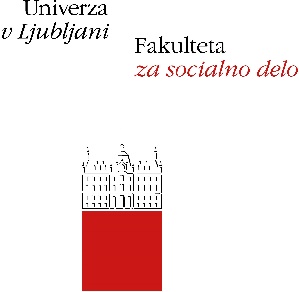 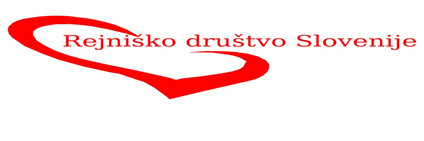 VABILO NA POSVETOtrokova pravica do varnih in dobrih izkušenj v rejništvuki ga organizirata Rejniško društvo Slovenije in Fakulteta za socialno delo, UL, bo potekal vtorek, 28. novembra 2023, od 9.00 do 15.00 ure, v prostorih Fakultete za socialno delo v Ljubljani, Topniška 31, predavalnica 2.Udeležba na posvetu je brezplačna. Prijave na posvet so obvezne in jih sprejemamo preko spletnega obrazca na naslovu: https://1ka.arnes.si/rejnistvo2023 oz. preko QR kode 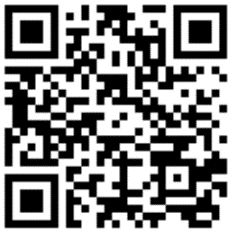 do 22. novembra 2023 oz. do zapolnitve mest, saj je število mest omejeno.9.00-9.15Pozdrav udeleženk in udeležencev posveta Fakulteta za socialno delo, UL in Rejniško društvo Slovenije9.15 - 9.45Glas otroka z izkušnjo travme v procesih podpore in pomoči v rejništvuNina Mešl, Mojca Šeme in Tadeja Kodele, Fakulteta za socialno delo, UL9.45 -10.15Otrok kot subjekt postopkaPetruša Jager, okrožna sodnica10.15-10.45Glas otroka v individualni projektni skupini na CSDTeja Sok in Mojca Gojkošek, CSD Ptuj10.45-11.10Odmor (kava)11.10-11.40Otrokove varne in dobre izkušnje ob sodelovanju rejniške in matične družineBernarda Konjar (v sodelovanju z dvema matičnima družinama)11.40-12.10Zgodbe otrok iz življenja v rejništvuČlani Rejniškega društva Slovenije12.10-12.40Odmor (sendviči, voda)12.40-14.00Delo po skupinah (refleksija na slišano, opažanja, izzivi, predlogi)14.00-15.00Poročanje o delu po skupinah in zaključki